Министерство здравоохранения Республики Беларусь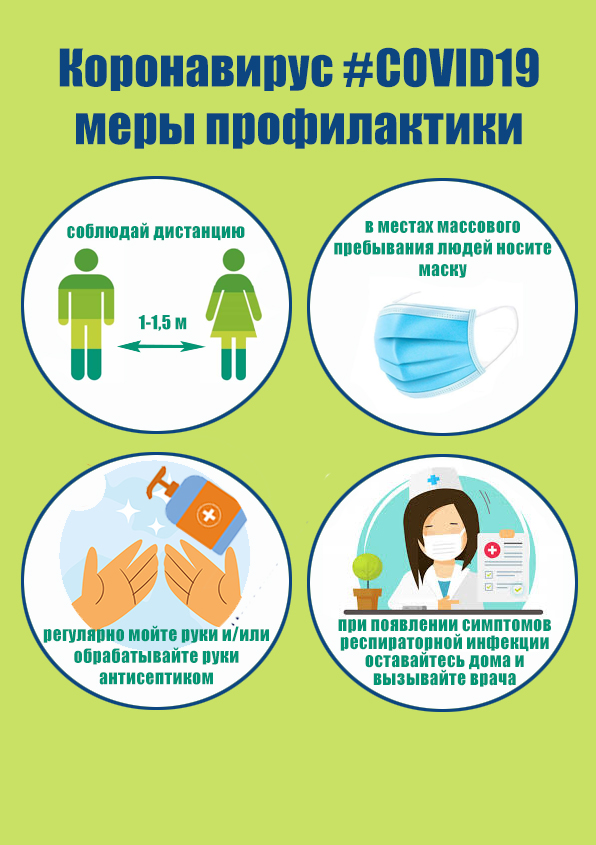  УЗ «Могилевский областной центр гигиены, эпидемиологии и общественного здоровья»Тираж 200 экз.                                                                                                                                                 2020г.